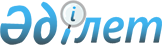 Қазақстан Республикасы Президентiнiң 2005 жылғы 16 мамырдағы N 1573 Жарлығын iске асыру жөнiндегi шаралар туралыҚазақстан Республикасы Үкіметінің 2005 жылғы 19 тамыздағы N 857 Қаулысы



      "Қазақстан Республикасы Президентiнiң 1996 жылғы 7 мамырдағы N 2975 
 Жарлығына 
 өзгерiстер мен толықтырулар енгiзу туралы және Қазақстан Республикасы Президентiнiң кейбiр актiлерiнiң күшi жойылды деп тану туралы" Қазақстан Республикасы Президентiнiң 2005 жылғы 16 мамырдағы N 1573 
 Жарлығының 
 3-тармағына сәйкес Қазақстан Республикасының Үкiметi 

ҚАУЛЫ ЕТЕДI:





      1. Мыналардың күшi жойылды деп танылсын:




      1) "Қазақстан Республикасы Президентiнiң 1996 жылғы 18 қарашадағы N 3223 өкiмiн жүзеге асыру жөнiндегi шаралар туралы" Қазақстан Республикасы Үкiметiнiң 1997 жылғы 27 қаңтардағы N 103 
 қаулысы 
 (Қазақстан Республикасының ПҮКЖ-ы, 1997 ж., N 2, 22-құжат);




      2) "Қазақстан Республикасында лотереяларды ұйымдастыру мен өткiзудiң жекелеген мәселелерi" туралы Қазақстан Республикасы Үкiметiнiң 1998 жылғы 23 желтоқсандағы N 1328 
 қаулысының 
 (Қазақстан Республикасының ПҮКЖ-ы, 1998 ж., N 49, 449-құжат) 1-тармағының 2) тармақшасы;




      3) "Қазақстан Республикасы Үкiметiнiң кейбiр шешiмдерiне өзгерiстер енгiзу және күшi жойылды деп тану туралы" Қазақстан Республикасы Үкiметiнiң 2000 жылғы 13 сәуiрдегi N 565 
 қаулысымен 
 (Қазақстан Республикасының ПҮКЖ-ы, 2000 ж., N 19, 209-құжат) бекiтiлген Қазақстан Республикасы Үкiметiнiң кейбір шешімдеріне енгiзiлетiн өзгерiстердiң 3-тармағы.




      2. Осы қаулы қол қойылған күнінен бастап қолданысқа енгiзiледi.

      

Қазақстан Республикасының




      Премьер-Министрі


					© 2012. Қазақстан Республикасы Әділет министрлігінің «Қазақстан Республикасының Заңнама және құқықтық ақпарат институты» ШЖҚ РМК
				